	Cover LetterGANESHGANESH.265497@2freemail.com  Dear Sir/Madam,    I am seeking a challenging career opportunity in your company, and am submitting my resume for your review.   In advance, thank you for your time and consideration.   A Multi-skilled professional with nearly 2 years of experience in Customer Service, IT, Administrations and Sales Operations. Extensive knowledge of working practices, conditions of employment and diversity issues.   I have acquired my Post Graduate in Master of Computer Application – MCA. You will benefit from my following key strengths:Computer expertise, with proficiency in all MS Office programs (Word, Excel, PowerPoint, Outlook and Access), Tally 9, Photoshop, .NET programming, SQL programming, Card level Hardware Servicing.Broad-based experience covering a full spectrum of Administrative Duties, Cash Handling, including executive support, office management, billing/invoicing, customer care, account management, database administration, document preparation, travel/meeting coordination and project/program support.Superior multitasking talents, with the ability to manage multiple high-priority assignments and develop solutions to challenging business problems.Good organizing and planning skills, dedication to continuous improvement.Team player, Ability to work under pressure, Self-motivated and have acquired the ability to pay strong attention to detail.As an employer, you will find me to be a driven team player committed to supporting you in achieving your objectives.  I am confident I will be a valuable asset to your firm and look forward to interviewing with you in the near future.Sincerely, Ganesh Kumar. SCURRICULUM VITAE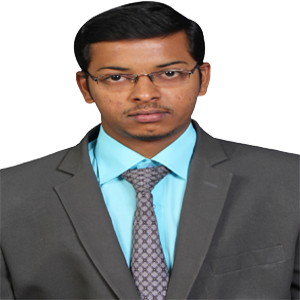 Ganesh OBJECTIVESeeking for a challenging role in reputed organization to invest all my professional expertise, qualification, valuable experience to the optimum level, to facilitate continued career growth.PROFESSIONAL & EDUCATIONAL PROFILEOver 2 years of experience in Customer Service, IT, Administrations and Sales Operations.Post Graduate in Master of Computer Application – MCA.Diploma in .NET programming certified by Horizon Technology.SYSTECH Certification in Computer Hardware and Networking.Certification in Application Debugging Head.SKILLS & ABILITYMulti-tasking, Able to handle and support employees in all levels.Ability to interact with cross functional teams to achieve objectives.Leadership and team management - Advanced problem solving ability & Multi-tasking.Quick learner, self-motivated and Ability to meet deadlines consistently.Effective utilization of time (Time Management) - Professional outlook and attitude towards.Ability to generate prompt & accurate MIS reports.Proactive, dedicated and cooperative team worker, excellent user of Windows & MS-Office.PROFESSIONAL EXPERIENCECompany	:  Shree Vijay Technology Solution – Tamilnadu – India.Period	:  1st October 2014 to 30th Jun 2015.Position	:  .NET Developer and Programmer. Project Developing and Static Website Creations.SSI - Invoicing and Billing Software Developing and Debugging.Back up and Maintaining systems and software upgrading with accurate records.Customer demonstration about the new projects and generating new orders.Training, Coordinating and Controlling the team members.Company	:  SKF Bearing Industrial Distributors – Tamilnadu – India.Period	:  20th July 2015 to 31st Jan 2016.Position	:  IT Customer Service cum Sales Executive. Processing orders, Organizing the dispatch and delivery of goods.Ensuring goods are stored safely, keeping staff fully trained.Maintaining safety standards, keeping accurate records.Maintaining timesheets, Maintaining stock levels, delivery times and transport costs.Coordinating and controlling the order cycle FIFO basis.      Continually trying to improve and developing the business performance within the      constraints of legislation, fuel costs and rising environmental pressures.COMPUTER SKILLSOperating System	:	Windows XP and 7.Package         		:	Ms-Office 2010 & Ms-Outlook.Hardware		:	PC card-level Servicing.Accounting Package	:	Tally 9PERSONAL DETAILSDate of Birth  		:	09 July 1990 - Indian - Male.Visa Status		:	Visit Visa (valid till 23th May 2016)DECLARATIONI hereby declare that all the above information’s are true and best of my knowledge. 